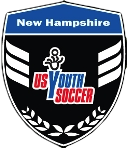 US Youth Soccer Olympic Development ProgramProud Member of the U.S. Soccer Federation, Inc.Participants Agreement to Accept and Abide by Rules of the ProgramPlayers, coaches and chaperones participating in the Olympic Development Program with US Youth Soccer are exercising a privilege afforded them by US Youth Soccer in pursuit of Regional and National recognition as youth soccer players. These players must exhibit the maturity to be successful in this pursuit. Thus, the following guidelines and rules shall apply in all activities within the Olympic Development Program.I.	GENERAL GUIDELINES:Participants are expected to conduct themselves at all times in a manner which is in keeping with representing US Youth Soccer and will not bring discredit upon the Association.When traveling with the ODP Program, each participant is expected to dress appropriately as befits representing US Youth Soccer or as directed by the Coach.Respect for property of others, adherence to the rules and guidelines as specified here or by the Coach/Administrator and observance of State and Federal laws are required for participation in this program.II.	DISCIPLINE RULES:1.	Substance use and/or possession thereof [drugs, alcohol, or, in the case of minors, tobacco] is cause for immediate dismissal from the program.2.	Persistent irresponsible and disrespectful behavior is cause for dismissal from the program.3.	Destruction of property or violation of State and Federal laws is cause for dismissal from the program.4. 	Zero Tolerance on Hazing: defined as any activity that endangers the physical safety of another person, or produces mental or physical discomfort; causes embarrassment, fright, humiliation, or ridicule; or degrades the individual is cause for dismissal from the program and other programs of US Youth Soccer.5.	Failure to comply with any and all camp or team rules (curfew, attendance, dress code, schedules, etc.) may be cause for disciplinary action.  Persistent failure will be cause for dismissal from the program for the remainder of the current season of this program and could affect a player's future participation.NOTE: If dismissal from the program or an event occurs while traveling, the participant may be sent home immediately at the participant's cost by whatever means is most convenient for the Program Administrators.  No reimbursement of program fees will be made to the dismissed participant or the participant's family.We, the undersigned, have read, understand and agree to abide by the above guidelines and rules. We also agree to accept actions taken for failure to abide by these guidelines and rules.(Please Print Participant’s Name)		    		(Please Print Parent's or Legal Guardian's Name)Signature				       Date	Signature of Parent/Legal Guardian		      Date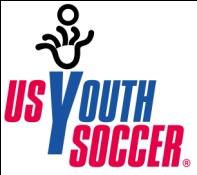 